DANH MỤC ĐIỂM STEAMTTNỘI DUNGĐƯỜNG LINKMÃ QR1KH số 17c/KH-MNSS ngày 20/10/2022 về   thực hiện điểm Steam năm học 2022-2023https://bom.so/YweydJ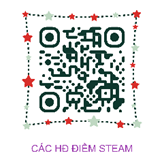 2Công tác tuyên truyềnhttps://bom.so/zcJu3U3Cơ sở vật chấthttps://bom.so/pFFN9U4Công tác bồi dưỡnghttps://bom.so/Bxxjw65Kế hoạch CSGD trẻhttps://bom.so/uWOViz6Xây dựng MTGDhttps://bom.so/5f0BCc7HĐ giáo dục Steamhttps://bom.so/A7dZn48Sản phẩm của béhttps://bom.so/E7TrUz9Video giờ học “Khám phá nguyên liệu làm khẩu trang” E2, E3.https://youtu.be/xjYBLOsT8AM10Video giờ học “Làm khẩu trang” E4https://youtu.be/alzSsu3S5gs11Báo cáo số 41a/BC-MNSS ngày 31/5/2023 kết quả thực hiện điểm Steam năm học 2022 - 2023https://bom.so/ZvQ5PE